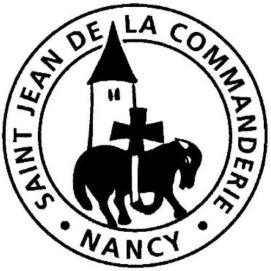 28 mai 2017                                 7ème dimanche de Pâques ALa vie éternelle, c’est qu’ils te connaissentDans l’attente de l’Esprit, les Apôtres sentent le besoin de souder leur petite communauté par la prière. Ils se sont sans doute inspirés des prières que Jésus leur avait enseignées – le Notre Père – ou qu’il avait prononcées en leur présence – comme celle de l’évangile.Chant d’entréePeuple choisi K 64Dieu fait de nous en Jésus-Christ des hommes libres.Tout vient de lui, tout est pour lui : qu’il nous délivrePeuple de Dieu, reçois de lui ta renaissance :Comme un Pasteur, il te conduit où tout est grâce.Peuple habité par son Esprit, heureuse Eglise,La voix du Père t’a choisi : maintiens son signe.Peuple choisi pour annoncer une espérance,Montre ton Christ : il t’a chargé de sa présence.Peuple choisi pour témoigner de l’Evangile,Laisse sa vie te ramener aux sources vives.1ère Lecture : Ac 1, 12-14Entre l’Ascension et la Pentecôte, les Apôtres sont en prière dans l’attente de l’Esprit promis.Psaume 26Ma lumière et mon salut, c’est le Seigneur. Alléluia !Le Seigneur est ma lumière et mon salut ;De qui aurais-je crainte ?Le Seigneur est le rempart de ma vie ;Devant qui tremblerais-je ?J’ai demandé une chose au Seigneur, la seule que je cherche :Habiter la maison du Seigneur tous les jours de ma vie,Pour admirer le Seigneur dans sa beautéEt m’attacher à son temple.Ecoute, Seigneur, je t’appelle !Pitié ! Réponds-moi !Mon cœur m’a redit ta parole :« Cherchez ma face. »2ème Lecture : 1 P 4, 13-16Les disciples du Ressuscité suivent son chemin, un chemin qui passe par la souffrance mais conduit à la joie.Évangile : Jn 17, 1b-11aAlléluia. Alléluia.Je ne vous laisserai pas orphelins,Dit le Seigneur,Je reviens vers vous et votre cœur se réjouira.Alléluia.Prière des FidèlesEn cette Journée mondiale des communications, le Ressuscité nous assure de sa présence. Dans la confiance, prions pour tous les hommes.Dieu notre Père, accorde lumière et force à celles et ceux qui consacrent leur vie à la prière. Avec Jésus, lumière du monde, nous t’en prions : R/R/	Notre Père, notre Père, nous te supplions humblement.Dieu, notre Père, donne à toutes les mères ta bonté et ta joie. Que tous les enfants puissent grandir dans la confiance. Avec Jésus, ton Fils, nous t’en prions : R/Dieu notre Père, révèle à ceux qui souffrent l’espérance du salut. Suscite auprès d’eux des témoins de ta tendresse. Avec Jésus, notre paix, nous t’en prions : R/Dieu notre Père, fais-nous grandir dans la foi, l’espérance et la charité. Que tous les baptisés annoncent fidèlement ton amour. Avec Jésus ressuscité, nous t’en prions : R/Seigneur notre Dieu, toi qui fais de nous des témoins d’espérance et de confiance, daigne exaucer notre supplication, par Jésus, le Christ, notre Seigneur.CommunionPain de Dieu, Pain rompu  D 284Pain rompu pour un monde nouveau, 					           Gloire à toi, Jésus-Christ !Pain de vie, viens ouvrir nos tombeaux.Fais-nous vivre de l’Esprit !Tu as donné ton corps pour la vie du monde.Tu as offert ta mort pour la paix du monde.
Tu as rompu le pain qui restaure l’homme.A tous ceux qui ont faim, s’ouvre ton Royaume.
Ton corps est un levain e vie éternelle.Tu sèmes dans nos mains ta Bonne Nouvelle.Tu changes l’eau en vin pour la multitude.Tu viens briser les liens de nos servitudes.EnvoiChant à Marie.Réjouis-toi, Marie, pleine de grâce.Le Seigneur est avec toi.Tu es bénie entre les femmes Et Jésus, ton enfant, est béni . Sainte Marie, Mère de Dieu,Prie pour nous, pécheurs,Maintenant et à l’heure de notre mort. AmenLa sourcede la vocation de l’homme,c’est d’être aimé de Dieu ;sa vocation même, c’est d’aimer DieuJean MOUROUX